О размещении информации на сайтеГосударственный комитет Республики Татарстан по тарифам (далее – Госкомитет) доводит до Вашего сведения следующую информацию.В соответствии со статьей 25  Федерального закона от 23.11.2009 № 261-ФЗ «Об энергосбережении и о повышении энергетической эффективности…» организации, осуществляющие регулируемые виды деятельности, должны утверждать и реализовывать программы в области энергосбережения и повышения энергетической эффективности.Постановлением Правительства РФ от 27.09.2016 № 971 внесены изменения в постановление № 340, на основании чего  Госкомитетом внесены изменения в Требования к программам в области энергосбережения и повышения энергетической эффективности организаций, регулируемых в сферах теплоснабжения, водоснабжения, водоотведения и утилизации ТБО, утвержденные приказами  от 25.03.2016 №№ 74, 75, 76 и от 30.03.2016 № 80.В частности программы энергосбережения и повышения энергетической эффективности должны обеспечивать поэтапное доведение использования регулируемыми организациями осветительных устройств с использованием светодиодов до определенного уровня.Таким образом, регулируемым организациям необходимо обеспечить включение данного мероприятия и соответствующих показателей в утвержденные программы энергосбережения.Информацию о включении регулируемыми организациями мероприятий и соответствующих показателей  в программы энергосбережения необходимо представить в Госкомитет в срок не позднее 15 апреля 2017 года.С приказами от 30.12.2016 №№ 433-436 можно ознакомиться на официальном сайте Госкомитета http://kt.tatarstan.ru (раздел «Документы» - «Регулируемым организациям» - «Энергосбережение и энергоэффективность» - «Требования к программам энергосбережения»). В целях закрепления на уровне правовых актов правил представления регулируемыми организациями проектов инвестиционных программ в сфере теплоснабжения и обосновывающих документов к ним, прохождения процедуры рассмотрения в Госкомитете данных проектов приказом Госкомитета от 21.02.2017 № 32 утвержден «Порядок рассмотрения и утверждения Государственным комитетом Республики Татарстан по тарифам инвестиционных программ организаций, осуществляющих регулируемые виды деятельности в сфере теплоснабжения на территории Республики Татарстан».Приказ подготовлен на основании постановления Правительства Российской Федерации от 05.05.2014 № 410 «О порядке согласования и утверждения инвестиционных программ организаций, осуществляющих регулируемые виды деятельности в сфере теплоснабжения, а также требований к составу и содержанию таких программ (за исключением таких программ, утверждаемых в соответствии с законодательством Российской Федерации об электроэнергетике)». При этом дополнены требования к порядку подготовки и рассмотрения проектов инвестиционных программ:- уточнен список обосновывающих документов, представляемых регулируемой организацией в Госкомитет с проектом инвестиционной программы;- определена форма заявления об утверждении проекта инвестиционной программы (о внесении изменений в инвестиционную программу);- уточнены причины отказа в утверждении проекта инвестиционной программы и возвращении его на доработку;- определена необходимость направления членам Экспертного совета по рассмотрению инвестиционных программ организаций, осуществляющих регулируемые виды деятельности в сфере электроэнергетики и теплоснабжения Республики Татарстан, при Кабинете Министров Республики Татарстан (далее – Экспертный совет) проекта вместе с материалами для рассмотрения на заседаниях решения Госкомитета об итогах рассмотрения инвестиционной программы;- установлены сроки представления регулируемой организацией на утверждение проекта внесения изменений в инвестиционную программу (до 1 мая соответствующего года) и утверждения Госкомитетом данного проекта (до 1 августа соответствующего года).С приказом можно ознакомиться на официальном сайте Госкомитета http://kt.tatarstan.ru (раздел «О Госкомитете» «Экспертный совет по рассмотрению инвестиционных программ организаций при Кабинете Министров Республики Татарстан» «Положение о рассмотрении Госкомитетом инвестиционных программ в сфере теплоснабжения».На основании изложенного Госкомитет просит Вас довести до сведения организаций муниципального района, осуществляющих регулируемые виды деятельности в сферах теплоснабжения, водоснабжения, водоотведения, утилизации, обезвреживания и захоронения твердых бытовых отходов, данную информацию, а также разместить данную информацию на официальном сайте муниципального района в сети «Интернет».Заместитель председателя						       Л.П. БорисоваГОСУДАРСТВЕННЫЙ 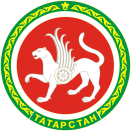 комитетРЕСПУБЛИКИ ТАТАРСТАН по тарифам   Карла Маркса ул., д. . Казань, 420015 ТАТАРСТАН    РЕСПУБЛИКАСЫның        тарифлар буенча ДӘҮЛӘТкомитеты         К. Маркс ур., 66-нчы йорт, Казан шәhәре,420015     ______________№__________На №_____________________Руководителюисполнительного комитетамуниципального районаРеспублики Татарстан